Notulen Algemene Leden Vergadering  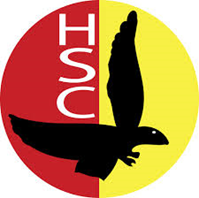                                  HSC23-3-2021OpeningHenk Vegter opent de vergadering. Hij heet iedereen welkom. We beginnen met een moment stilte voor alle leden en bekenden die ons dit jaar zijn ontvallen. Vaststelling agendaEr zijn geen toevoegingen op de agenda. Hiermee is de agenda vast gesteld. BestuursverkiezingEr zijn geen tegenkandidaten aangemeld. Dit moest uiterlijk 24 uur voor de vergadering. De volgende kandidaten zijn er voor de vacante posities:Voorzitter: Hans NijlandSecretaris: Marieke DuurkensPenningmeester: Johan ZuidemaVervangend voorzitter: Jarno NienhuisJeugdvoorzitter: Jarno NienhuisEvenementen /horeca/kantine: Bert JanssenTechnische zaken: Henk VegterAlgemene zaken: Erwin BloemingBij deze zijn allen aangesteld in hun functie. Voortgang vergadering door voorzitterDe voorzitter geeft aan blij te zijn met zijn nieuwe benoeming. In de afgelopen periode heeft hij een aantal vergaderingen bijgewoond en proefde daar veel enthousiasme. Ook bij alle vrijwilligers en leden ervaart hij veel warmte en inzet. Samen met het voltallige bestuur dankt hij de leden voor het vertrouwen en het bestuur zal er alles aan doen dit vertrouwen niet te beschamen en er een mooie, productieve tijd van te maken, Notulen vorige ALV. De notulen zijn van de vorige vergadering die plaatsvond op 25-11-2019. Koos Galdermans heeft een vraag over het inzetten van de selectiespelers om 1 à 2 keer per jaar de jeugd te trainen. Dit is in de vorige notulen als doel opgenomen. Henk Vegter geeft aan dat door de omstandigheden omtrent corona dit niet ten volle is ingezet. Wel is de nieuwe hoofdtrainer al voortvarend bezig gegaan om de jeugd ook van trainingen te voorzien  en mee te denken.  Met het nieuwe technische hart van hoofdtrainer, jeugdcoördinator en technisch bestuurslid willen zij hier wel mee aan de slag. Ter aanvulling wordt door Hans wel aangegeven dat niet elke selectiespeler geschikt is om jeugd te trainen. Hier wordt een werkbaar en voor de jeugd goed programma van gemaakt. Koos Galdermans heeft een vraag over de achterstallige contributie en een daartegen overstaande reservering. Het gaat om €10.000,-. Henk Vegter geeft in zijn rol als voormalig penningmeester aan dat er een aantal jaren het contributiesysteem niet is opgeschoond. Daardoor stond er van verschillende jaren nog contributie open. Dit gaat om de jaren 2017/2018, 2018/2019 en 2019/2020. Samen met Daniël Roos is er een inventarisatie gemaakt. Besloten is om niet achter de achterstallige contributie van 2017/2018 en 2018/2019 aan te gaan. Wel is er gekeken naar de notoire wanbetalers in de jaren. Als proef zijn er 10 wanbetalers doorgestuurd naar Florijn incasso. Hiervan hebben 8 alles voldaan en 2 zijn nog bezig met een betalingsregeling. Dit wordt bijgehouden en wanbetalers gaan nu door naar Florijn zodat deze achterstanden niet meer voorkomen. Ook is er een sponsor failliet gegaan. Hierbij viel er €1000,- weg. Dit is afgeschreven. Hierbij zijn de notulen vast gesteld.JaarverslagenEr zijn geen op- of aanmerkingen op de verslagen. Alleen een compliment dat het zo goed gegaan is ondanks corona. Henk ligt hierbij nog toe dat er een aantal meevallers zijn geweest.De KVNB heeft €3000,- kwijt gescholden van de €10.000,- die normaal jaarlijks wordt afgeschreven.Er is een TOGS in het leven geroepen door de overheid vanwege de gemiste inkomsten. Dit is toegekend en heeft €4000,- opgeleverd.Er zijn energiebesparende maatregelen getroffen en er is minder gebruik gemaakt van het complex. Ook is er geld van Sunbrouck uitgekeerd. Roelof Stäbler heeft gesprekken gehad met de gemeente omtrent de huur van de velden. Hierbij is een eenmalige korting van  €1800,- bedongen. Er is €1200,- naar de gemeente overmaakt i.p.v. €3000,-.Roelof vult hierbij aan  dat er €13000,- bespaard is door mindere jeugdvergoedingen en onderhoudskosten. Speciale dank aan Erik Boskamp voor het boekhouden. Hij is een onmisbaar onderdeel van de financiën.KascommissieJohan Boelmans doet verslag van de kascommissie. Dit verslag zal later als addendum bijgevoegd worden. Samengevat was het een fijne avond om alles door te nemen. Aangegeven is dat de ingeslagen weg van open en transparante verslagen is voorgezet. Een aantal bevindingen van de kascommissie:De invloed van corona is duidelijk merkbaar in de omzet.Er komen een aantal grote investeringen, waaronder vervanging van de ketel onder de tribune, waar rekening mee gehouden moet worden.De kascommissie wil graag  duidelijk inzicht in wat het Bosma en Schuur toernooi oplevert.Vanuit de kascommissie complimenten voor Erik Boskamp en Henk Vegter voor het harde en gedegen werk. Johan Boelmans en Jacob Watermulder worden hartelijk bedankt voor hun inzet in de kascommissie. Johan Boelmans heeft zijn termijn uitgezeten en verlaat de kascommissie, speciale dank voor hem.  Jacob Watermulder gaat het voorzetten met huidig reserve lid Harry Meijer. De voorzitter vraagt of er een nieuwe aanmelding is voor reserve lid. Niek Swart geeft aan dit te willen doen. Door de ALV wordt dit goed gekeurd. Hierbij is Niek Swart het nieuwe reserve lid. Vrouwen en zaterdagvoetbalDe voorzitter geeft aan dat het bestuur vindt dat voetbal en sport in het algemeen zo breed mogelijk moet worden aangeboden. Om zo veel mogelijk doelgroepen de kans te geven om onderdeel van HSC uit te maken. Als HSC hebben we een grote accommodatie. Hier moeten meer activiteiten komen. Er is een rijke historie bij HSC met zowel zaterdagvoetbal als vrouwenvoetbal.  Hier wil het bestuur dan ook graag mee aan de slag. Woensdag 24-3-2021 is er een proeftraining voor zowel de vrouwen als de zaterdagvoetballers. De voorzitter geeft aan de vrouwen deze proeftraining te gaan trainen. Uiteraard blijft zondag 1 het vlaggenschip van HSC. De droom is om te promoveren naar de tweede klasse. Er wordt vol ingezet om zoveel mogelijk vrouwen aan te trekken om het vrouwenvoetbal vorm te geven.Hierbij is Marianne Timmer aangetrokken om als ambassadeur hieraan bij te dragen. Zij heeft aangegeven hier niet alleen met naam en pers aan bij te dragen, maar zich ook actief in te willen zetten door trainingen te geven aan de dames op regelmatige basis. Ook wil zij lezingen geven. KunstgrasHet doel is om bij HSC een kunstgrasveld aan te leggen. Dat HSC geen kunstgrasveld heeft is een nadeel ten opzichte van andere clubs in de omgeving. Er kan minder getraind worden, hierdoor ontstaat de mogelijkheid dat HSC leden verliest.Koos Galdermans, Roelof Stäbler en Hans Nijland zijn in gesprek met gemeente Midden-Groningen om mogelijkheden te onderzoeken. De race is zeker nog niet gelopen, maar er is een goede opening. Hier zullen de heren verder mee gaan en de leden op de hoogte houden over de vorderingen. RondvraagRoelof Stäbler geeft aan dat er nieuwe statuten aangeboden zijn bij het bestuur. Dit moet zo snel mogelijk besproken worden zodat deze doorkunnen naar de KNVB. Dan zijn de statuten weer up to date. De voorzitter geeft aan dit zo spoedig mogelijk op te pakken.Roelof Stäbler wil graag weten hoe het de samenwerking met NOHN ervoor staat. Bert geeft aan dat er een bredere samenwerking met NOHN komt. Niet alleen op het gebied van sport, maar ook op cultuur en maatschappelijke betrokkenheid. Dit komt samen in een gezamenlijk plan voor 'De dag van het park Henk Bruins'. Deze moet plaatsvinden op 28-6-2022. Hier is een stuurgroep voor opgericht met NOHN en HSC. Hier zijn meerdere partijen bij aangehaakt zoals Lets Move en Krathos. Ook komen er gesprekken met Nieuw Woelwijck. De stuurgroep dient het plan 24-3-2021 in bij de gemeente. Vanaf 6-4-2021 kan er gestemd worden op alle ingediende plannen. Collega van B&W neemt hier een besluit over.  Vanuit de stuurgroep zal er een campagne opgezet worden om zoveel mogelijk stemmen te krijgen.Bert geeft ook aan hoe het gaat met het project 'upgraden kantine'.Allereest dank aan Koos Galdermans voor zijn tomeloze inzet. Er zijn drie fases van upgrading:Isoleren, verven en lambrisering.Meubels , met dank aan de vrienden van HSC voor een bijdrage in de kosten.Upgrading van de bar, systeemplafond- en verlichting aanleggen en verder schilderwerk. Er komt een overeenkomst met de schildersvakschool, praktijkonderwijs Dr Aletta Jacobs college en Kostwinder om leerlingen de kans te bieden om het vak van schilderen te leren. HSC draagt daarin bij door het complex openstellen zodat de leerlingen praktijkervaring op kunnen doen. Ook is er een gesprek met de Timmervakschool om eenzelfde constructie op te zetten. Hierbij wil HSC haar maatschappelijke verantwoordelijkheid pakken. Uit het overleg met de voorzitters van alle voetbalverenigingen  uit Midden Groningen waar Hans Nijland met Erwin Bloeming (vanuit de rol als verenigingsadviseur van de gemeente Midden-Groningen) aanwezig waren, blijkt dat de gemeente o.a. inzet op privatisering van de sportparken. HSC is hiermee goed op weg. Deze afspraken dragen bij aan deze visie. Roelof Stäbler geeft aan dat er ook gesprekken zijn met de reclassering om mensen de kans te geven hun taakstraf bij HSC uit te voeren. Dit is in het verleden goed bevallen van alle partijen. Dit wordt doorgezet. Zo helpt HSC ook mee om mensen een tweede kans te geven. Johan Zuidema stelt zich nog kort voor als nieuwe penningmeester. Johan heeft een brede financiële achtergrond en gaat met veel enthousiasme zijn nieuwe functie vervullen. AfsluitingEr zijn geen verdere opmerkingen. De voorzitter dankt iedereen voor zijn/haar aanwezigheid. AanwezigReini Hut, Henk Vegter, Jan-Willem Harms, Koos Galdermans, Paul Hegeman, Roelof Stäbler, Warntje Brugge, Malissa Sikma, Bert Janssen, Erwin Bloeming, Johan Zuidema, Hans Nijland, Niek Swart, Johan Bosma, Daniël Roos, johan, Sander roffel, Frank Stäbler, Jarno Nienhuis, Mark Lambeck, Harry, Johan Boelmans, Joop Brugge, Rene Keizer, Tim Ruzius, Erik Schuur en 2 anonieme gasten.AfwezigNiet van toepassing